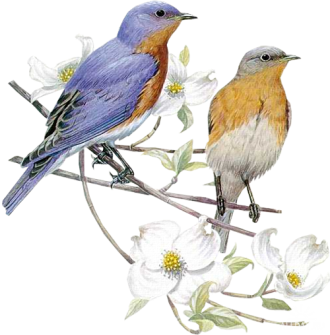 Викторина «Перелётные птицы весной» Цель: развивать экологическое мышление и творческое воображение, опираясь на знания, полученные в разных видах деятельности.Задачи:проверить и углубить полученные знания детей по теме «Перелетные птицы»; выявить лучших знатоков пернатых друзей;формировать умения и навыки наблюдения за птицами;учить устанавливать связь между средой обитания и образом жизни птиц;продолжить развивать память, мышление, расширять кругозор, эрудицию;воспитывать любовь и бережное отношение к живой природе.Воспитатель: Наступила весна. Птицы возвращаются на родину.Ребенок: (рассказывает стихотворение)Возвращаются певцы…Возвращаются певцы,Наши старые жильцы.От невидимых лучейПобежал с горы ручей,И подснежник маленькийВырос на проталинке,Возвращаются скворцы -Наши старые жильцы.Воробьи у лужицыШумной стайкой кружатся.И малиновка, и дроздЗанялись устройством гнёзд.Носят, носят в домикиПтицы по соломинке.Воспитатель: Перед вами на доске зашифрованы названия птиц - они состоят из первых букв предметов изображенных на картинках.                                   УТКА                                                      АИСТ
                                                  ГРАЧ                                                       ЦАПЛЯВоспитатель:  Что общего в названии этих птиц? (ответы детей)Какие птицы называются перелетными? (ответы детей)Чем перелетные птицы отличаются от зимующих? Почему перелетные птицы улетали в теплые страны? Почему с приходом весны они возвращаются обратно? (ответы детей)Воспитатель:  Мы свами много беседовали о перелетных птицах. Сегодня я предлагаю вам проверить, как вы запомнили и усвоили материал по данной теме. Я предлагаю вам поучаствовать в викторине. За каждый правильный я буду выдавать жетон. У кого в итоге окажется большее количество жетонов, тот становится победителем нашей викторины.I тур. Вопросы викториныКакие перелётные птицы вам знакомы? (ответы детей)Какая основная причина перелета птиц в теплые края с приходом осени? (Только из-за отсутствия пищи. Холод не является причиной перелета. Голодная птица замерзает, сытая — никогда.)В народе говоря: «У этой птицы волшебное пение, да скромное оперение» (соловей)Чем питаются соловьи? (гусеницами, личинками, червяками)Определите птицу по описанию: «Спинка и бока у нее серые, брюшко белое, верхняя часть грудки, хвост, и крылья черные, блестящие, украшенные по краям белыми перышками» (трясогузка)В народе эту птицу называют «ледоломкой». (трясогузка) Объясните почему? (птичка бегает по льдинам, ищет вмерзших в лед жучков, трясет хвостиком.)Птенец, какой птицы не знает своей матери? (Птенец кукушки.)Кто «воспитывает» маленьких кукушат?Какая лесная птица делает гнездо на земле? (Пеночка).Почему ученые оправдали кукушку, несмотря на то, что подкидыши-кукушата выбрасывают других птенцов из гнезда? (Кукушка — единственная птица, которая поедает мохнатых (ядовитых и самых прожорливых, уничтожающих лес гектарами) гусениц. Ни одна другая птица не прикасается к этим гусеницам.)Какие птицы прилетают к нам первыми весной? (Грачи.)Почему весну «открывают» грачи, а ласточки прилетают позже других птиц? (Из-за способа питания. Грачи ищут корм в почве, а ласточки ловят насекомых на лету. Насекомые в воздухе появляются позже, соответственно, и ласточки прилетают позже других птиц.) Чем питается грач? (насекомыми, червяками,  полевыми мышами, улитками, (может поймать молодого зайчонка).Кто отдыхает сидя на проводах? Если она летает низко к земле — быть дождю. (Ласточка.) Кто является врагом ласточки? (воробей. Он нередко атакует и захватывает ласточкины гнёзда, выкидывая оттуда крошечных птенцов)Какая птица наших лесов лучше всех подражает птичьим голосам? (Скворец.)Какая птица является символом красоты, чистоты и нежности? (Лебедь.)Какие птицы ловят насекомых на лету? (Ласточки)Где гнездятся скворцы? (в дуплах, в скворечниках)В какие календарные периоды у скворца блестящее черное оперение с зеленоватым отливом, а в какие крапчатое (с белыми пятнышками), с характерным металлическим блеском? (черное – весной и летом, в пятнышках – осенью и зимой) Человек, который изучает птиц и их повадки – это… (Орнитолог) II тур «Угадай птицу по пению».Воспитатель: У каждой птицы свое особенное пение, отличающееся от других птиц. Попробуйте сейчас на сух определить какая птица поет. (Включаю запись с голосами птиц. Дети должны определить птицу по пению и назвать ее)                    Подвижная игра «Превратись в птицу»          Ведущий: «Раз, два, три, вокруг себя повернись и в птицу превратись» (в воробья- дети имитируют походку, повадки и голоса воробьев, затем в журавля, ласточку) Подведение итогов.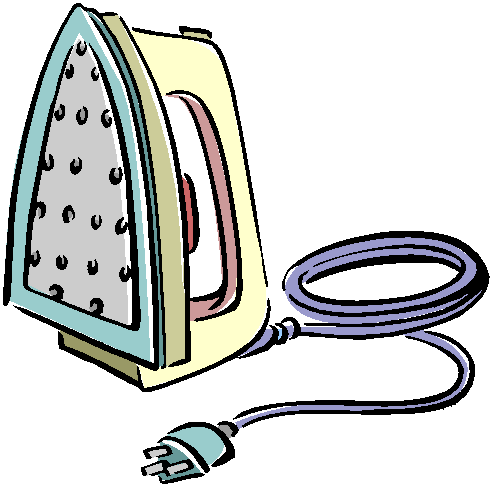 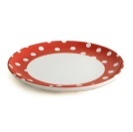 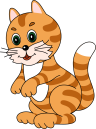 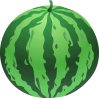 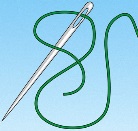 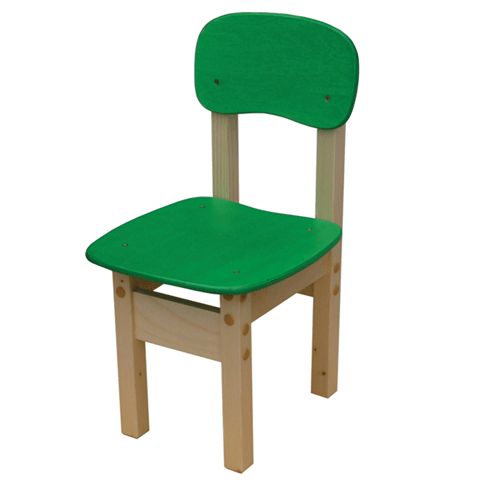 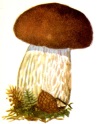 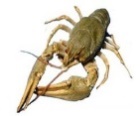 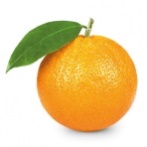 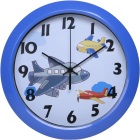 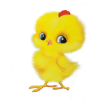 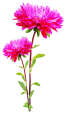 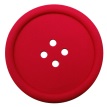 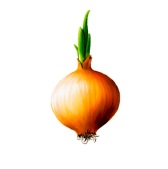 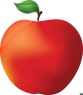 